Důvodová zpráva:PONDĚLÍ 29. 4. 2019 - 10:00 hBudova Magistrátu města Olomouce – velký zasedací sál,Hynaisova 10, OlomoucPROGRAM:                                          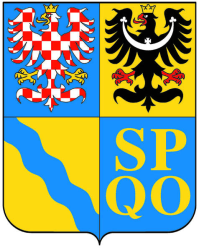 15. VEŘEJNÉ ZASEDÁNÍ ZASTUPITELSTVA OLOMOUCKÉHO KRAJE1.Zahájení, volba ověřovatelů zápisu, schválení programu zasedáníROK - Okleštěk (Niče)2.Kontrola plnění usnesení Zastupitelstva Olomouckého krajeROK - Okleštěk (Niče)3.Zpráva o činnosti Rady Olomouckého kraje za uplynulé obdobíROK - Okleštěk (Niče)4.Zápisy ze zasedání výborů Zastupitelstva Olomouckého krajepředsedové výborů (Niče)5.1.Rozpočet Olomouckého kraje 2019 – rozpočtové změnyROK - Zemánek (Fidrová)5.1.1.Rozpočet Olomouckého kraje 2019 – rozpočtové změny – DODATEK - materiál bude předložen dodatečněROK - Zemánek (Fidrová)5.2.Rozpočet Olomouckého kraje 2019 – účelové dotace ze státního rozpočtu obcím Olomouckého krajeROK - Zemánek (Fidrová)5.3.Rozpočet Olomouckého kraje 2019 – čerpání revolvingového úvěru Komerční banky, a.s.ROK - Zemánek (Fidrová)5.3.1.Rozpočet Olomouckého kraje 2019 – čerpání revolvingového úvěru Komerční banky, a.s. – DODATEK - materiál bude předložen dodatečněROK - Zemánek (Fidrová)5.4.Rozpočet Olomouckého kraje 2019 – splátka revolvingového úvěru Komerční banky, a.s.ROK - Zemánek (Fidrová)5.4.1.Rozpočet Olomouckého kraje 2019 – splátka revolvingového úvěru Komerční banky, a.s. – DODATEK - materiál bude předložen dodatečněROK - Zemánek (Fidrová)5.5.Rozpočet Olomouckého kraje 2018 – zapojení použitelného zůstatku a návrh na jeho rozdělení - materiál bude předložen dodatečněROK - Zemánek (Fidrová)5.6.Dodatek č. 1 k Zásadám pro poskytování individuálních dotací z rozpočtu Olomouckého kraje v roce 2019  - materiál bude předložen na stůlROK - Zemánek (Fidrová)6.Dotační program Olomouckého kraje Podpora výstavby a oprav cyklostezek 2019 – vyhodnoceníROK - Zahradníček (Růžička)7.Dotační program Olomouckého kraje Podpora opatření pro zvýšení bezpečnosti provozu a budování přechodů pro chodce 2019 – vyhodnoceníROK - Zahradníček (Růžička)8.Dotační program Olomouckého kraje Podpora výstavby, obnovy a vybavení dětských dopravních hřišť 2019 – vyhodnoceníROK - Zahradníček (Růžička)9.Dohoda o narovnání s Pardubickým krajemROK - Zahradníček (Suchánková - KIDSOK)10.Dodatek č. 1 ke Smlouvě o úhradě kompenzace na zajištění dopravní obslužnosti Olomouckého kraje se statutárním městem OlomoucROK - Zahradníček (Suchánková - KIDSOK)11.Smlouva na provozní soubor Haná s dopravcem České dráhy, a.s. - materiál bude předložen dodatečněROK - Zahradníček (Suchánková - KIDSOK)12.Smlouva na provozní soubor Sever s dopravcem České dráhy, a.s. - materiál bude předložen dodatečněROK - Zahradníček (Suchánková- KIDSOK)13.1.Majetkoprávní záležitosti – odprodej nemovitého majetkuROK - Klimeš (Kamasová)13.1.1.Majetkoprávní záležitosti – odprodej nemovitého majetku – DODATEK - materiál bude předložen dodatečněROK - Klimeš (Kamasová)13.2.Majetkoprávní záležitosti – odkoupení nemovitého majetkuROK - Klimeš (Kamasová)13.2.1.Majetkoprávní záležitosti – odkoupení nemovitého majetku – DODATEK - materiál bude předložen dodatečněROK - Klimeš (Kamasová)13.3.Majetkoprávní záležitosti – bezúplatné převody nemovitého majetkuROK - Klimeš (Kamasová)13.4.Majetkoprávní záležitosti – bezúplatná nabytí nemovitého majetkuROK - Klimeš (Kamasová)13.4.1.Majetkoprávní záležitosti – bezúplatná nabytí nemovitého majetku – DODATEK - materiál bude předložen dodatečněROK - Klimeš (Kamasová)13.5.Majetkoprávní záležitosti – vzájemné bezúplatné převody nemovitého majetkuROK - Klimeš (Kamasová)14.Výroční zpráva o stavu a rozvoji vzdělávací soustavy v Olomouckém kraji za školní rok 2017/2018ROK - Hynek (Gajdůšek)15.Rozpis rozpočtu škol a školských zařízení v působnosti Olomouckého kraje na rok 2019 - materiál bude předložen dodatečněROK - Hynek (Gajdůšek)16.Dodatky zřizovacích listin školských příspěvkových organizacíROK - Hynek (Gajdůšek)17.Racionalizace školských příspěvkových organizací zřizovaných Olomouckým krajemROK - Hynek (Gajdůšek)18.Program na podporu vzdělávání na vysokých školách v Olomouckém kraji v roce 2019 – vyhodnocení dotačního titulu 2 a 3ROK - Hynek (Gajdůšek)19.Žádosti o poskytnutí individuálních dotací v oblasti školstvíROK - Hynek (Gajdůšek)20.Žádost o poskytnutí návratné finanční výpomoci Centru uznávání a celoživotního učení Olomouckého krajeROK - Hynek (Gajdůšek)21.Program památkové péče v Olomouckém kraji v roce 2019 – vyhodnoceníROK - Vrána (Tichá)22.Žádosti o poskytnutí individuálních dotací v oblasti sportu, kultury a památkové péče - materiál bude předložen dodatečněROK - Vrána (Tichá)22.1.Žádosti o poskytnutí individuální dotace z oblasti sportu - materiál bude předložen na stůlROK - Vrána (Tichá)23.Dodatky k veřejnoprávním smlouvám o poskytnutí dotace na výkon regionálních funkcí knihoven v roce 2019ROK - Vrána (Tichá)24.Program podpory kultury v Olomouckém kraji v roce 2019 – vyhodnocení 1. kolaROK - Vrána (Tichá)25.Program na podporu stálých profesionálních souborů v Olomouckém kraji v roce 2019 – vyhodnoceníROK - Vrána (Tichá)26.Program na podporu investičních projektů v oblasti kultury v Olomouckém kraji v roce 2019 – vyhodnocení dotačního titulu 1 Podpora výstavby a rekonstrukcíROK - Vrána (Tichá)27.Víceletá podpora významných kulturních akcí – vyhodnoceníROK - Vrána (Tichá)28.Program na podporu sportu v Olomouckém kraji v roce 2019 – vyhodnocení dotačního titulu 1 Podpora sportovních akcí – 1. koloROK - Vrána (Tichá)29.Víceletá podpora v oblasti sportu – vyhodnoceníROK - Vrána (Tichá)30.Program na podporu výstavby a rekonstrukcí sportovních zařízení v obcích Olomouckého kraje v roce 2019 – vyhodnoceníROK - Vrána (Tichá)31.Žádosti o poskytnutí individuální dotace v oblasti životního prostředí a zemědělství - materiál bude předložen dodatečněROK - Klimeš (Veselský)32.Dotační program pro sociální oblast 2019 – vyhodnocení ROK - Okleštěk (Sonntagová)33.Žádosti o poskytnutí individuální dotace v oblasti sociální - materiál bude předložen dodatečněROK - Okleštěk (Sonntagová)34.Program finanční podpory poskytování sociálních služeb v Olomouckém krajiROK - Okleštěk (Sonntagová)35.Cena hejtmana za práci ve prospěch osob se zdravotním postižením za rok 2018ROK - Okleštěk (Sonntagová)36.Žádost o poskytnutí individuální dotace v oblasti zdravotnictví - materiál bude předložen dodatečněROK - Horák (Kolář)37.Dotační program Olomouckého kraje Program na podporu zdraví a zdravého životního stylu v roce 2019 – vyhodnocení DT 2 - materiál bude předložen dodatečněROK - Horák (Kolář)38.Dotační program Olomouckého kraje Program pro vzdělávání ve zdravotnictví v roce 2019 – vyhlášení - materiál bude předložen dodatečněROK - Horák (Kolář)39.Majetkové záležitosti příspěvkových organizací Olomouckého krajeROK - Okleštěk (Březinová)40.Dotační program Kotlíkové dotace v Olomouckém kraji III. v rámci projektu „Snížení emisí z lokálního vytápění rodinných domů v Olomouckém kraji III“ROK - Šoltys (Dosoudil)41.Program obnovy venkova Olomouckého kraje 2019 – vyhodnoceníROK - Šoltys (Dosoudil)42.Program na podporu místních produktů 2019 – vyhodnoceníROK - Šoltys (Dosoudil)43.Program na podporu podnikání 2019 – vyhodnocení ROK - Šoltys (Dosoudil)44.Žádosti o poskytnutí individuální dotace v oblasti strategického rozvojeROK - Šoltys (Dosoudil)44.1.Žádosti o poskytnutí individuální dotace v oblasti strategického rozvoje – DODATEK - materiál bude předložen dodatečněROK - Šoltys (Dosoudil)45.Strategie rozvoje územního obvodu Olomouckého kraje – vyhodnocení za rok 2018ROK - Šoltys (Dosoudil)46.Projekty spolufinancované z evropských a národních fondů ke schválení financováníROK - Šoltys (Dosoudil)47.Prominutí povinnosti odvodu za porušení rozpočtové kázněROK - Okleštěk, Baláš (Punčochářová)48.Personální záležitosti Výboru pro rozvoj cestovního ruchu Zastupitelstva Olomouckého krajeROK - Okleštěk (Niče)49.Personální záležitosti Výboru pro výchovu, vzdělávání a zaměstnanost Zastupitelstva Olomouckého krajeROK - Okleštěk (Niče)49.1.Personální záležitosti Výboru pro výchovu, vzdělávání a zaměstnanost Zastupitelstva Olomouckého kraje – DODATEK - materiál bude předložen dodatečněROK - Okleštěk (Niče)50.Žádosti o poskytnutí individuálních dotací v oblasti krizového řízeníROK - Okleštěk (Niče)50.1.Žádosti o poskytnutí individuálních dotací v oblasti krizového řízení – DODATEK - materiál bude předložen dodatečněROK - Okleštěk (Niče)50.2.Žádosti o poskytnutí individuálních dotací v oblasti krizového řízení – požární zbrojnice - materiál bude předložen dodatečněROK - Okleštěk (Niče)51.Program na podporu JSDH 2019 – vyhodnocení dotačního titulu č. 1ROK - Okleštěk (Niče)52.Program na podporu JSDH 2019 – vyhodnocení dotačního titulu č. 2ROK - Okleštěk (Niče)53.Program na podporu cestovního ruchu a zahraničních vztahů – vyhodnocení dotačních titulů č. 1–5ROK - Lichnovský (Niče)54.Žádosti o poskytnutí individuálních dotací v oblasti cestovního ruchu a vnějších vztahůROK - Lichnovský (Niče)54.1.Žádosti o poskytnutí individuálních dotací v oblasti cestovního ruchu a vnějších vztahů – DODATEK - materiál bude předložen dodatečněROK - Lichnovský (Niče)55.Návrh změny stanov spolku Prostějov olympijský, z.s. - materiál bude předložen dodatečněROK - Vrána (Olašáková)56.1.Různé – Finanční situace poskytovatelů sociálních služeb v Olomouckém kraji v roce 2019 - materiál bude předložen na stůlJurečka57.Různé58.Závěr